Pre AP Biology 11Protein structureProteins are the ___________. They are made of _______________ (____________) – there are _________ in total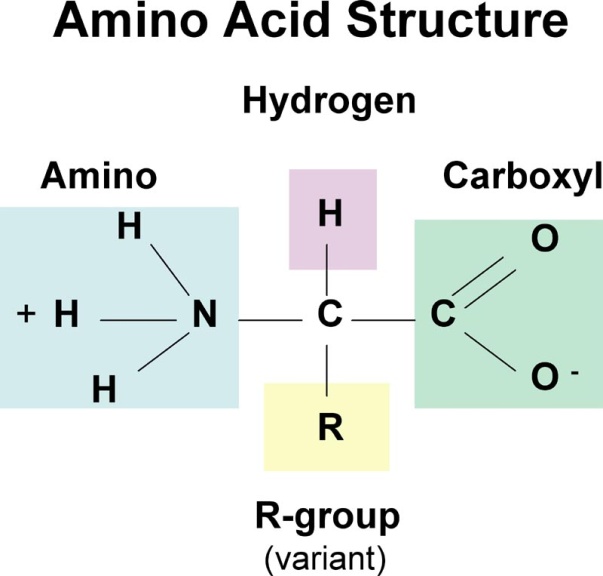 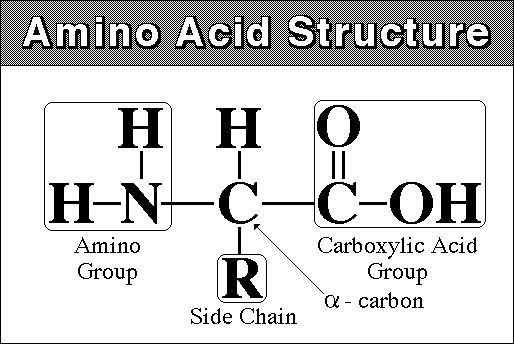 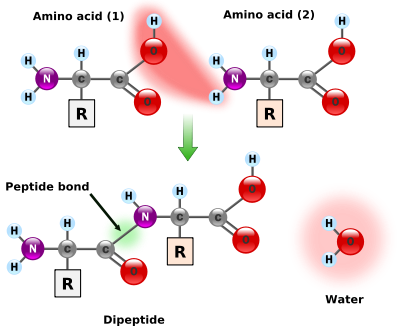 How do they bond together?
A ____________ bond is a type of ____________ bondOH 		+	H	= H2O						= ______________________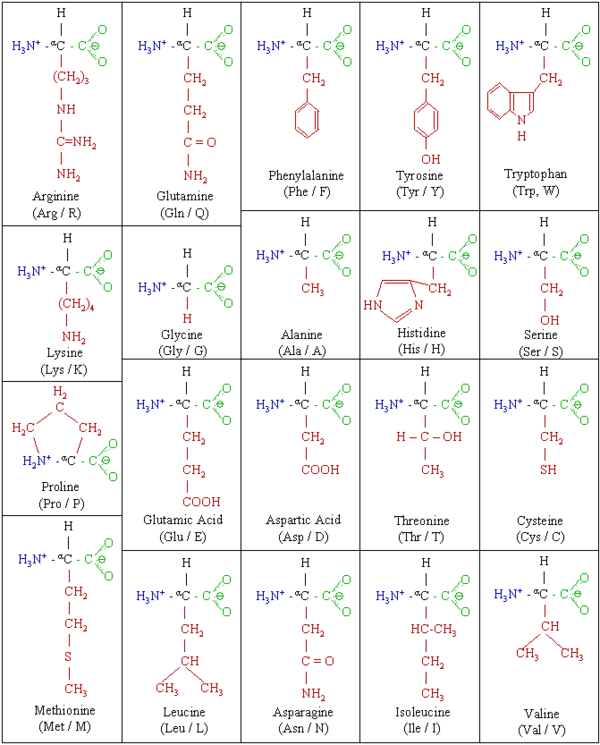 The peptide bond causes the amino acids to be ___________ and leads to ____________ bonding.4 Structures of proteins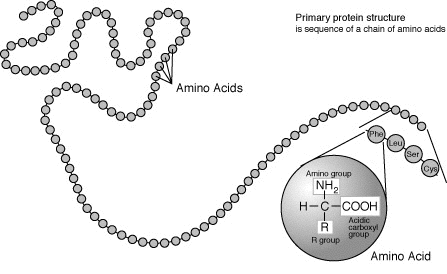 Primary  - a ___________ chain of amino acids with peptide bonds – different _____________ of the 20 amino acidsSecondary – due to the _________ nature of the peptides (amino acids), hydrogen bonds will form between the amino acids. This causes the chain to form a ____________(right hand spiral) or to fold  = ________________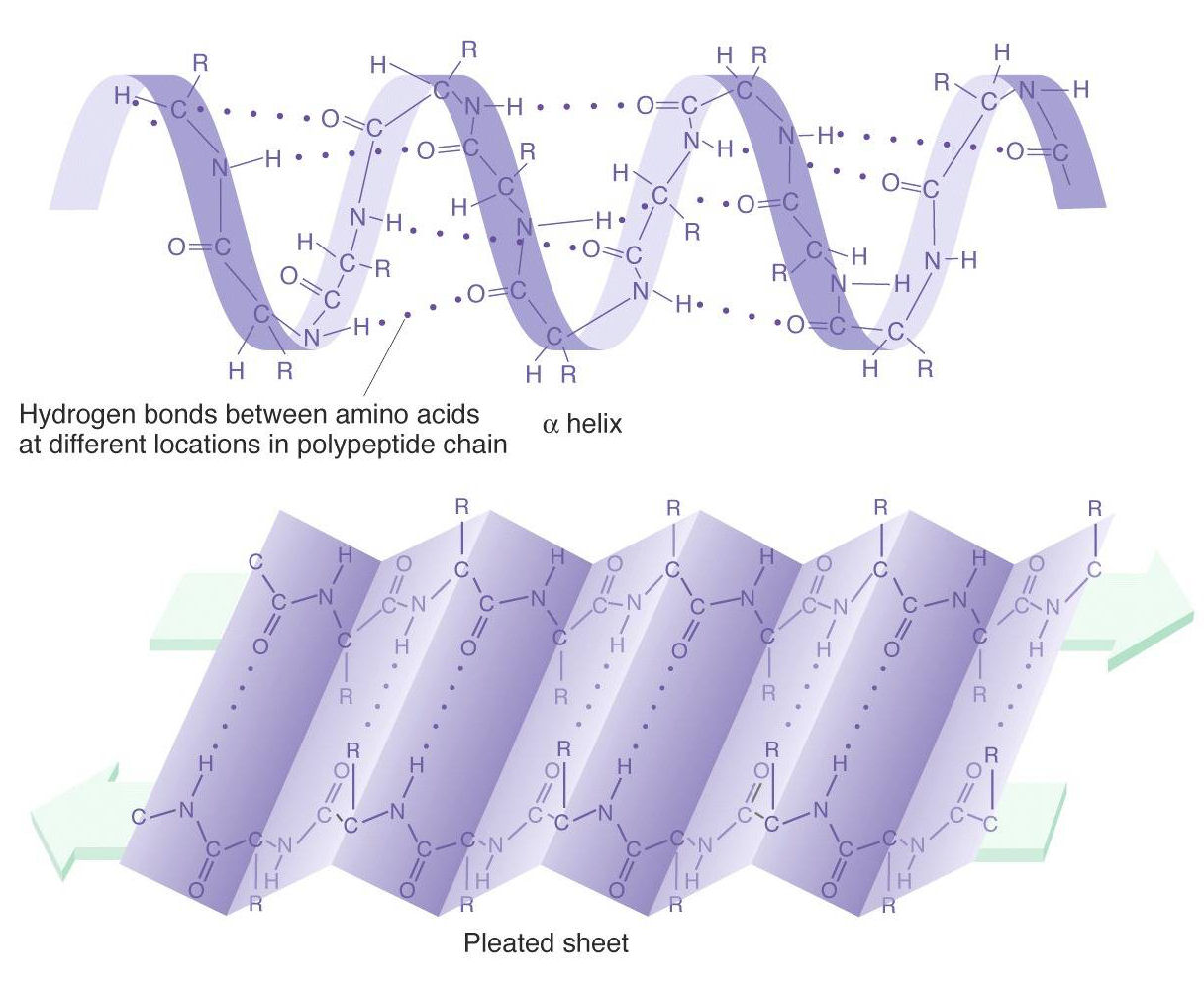 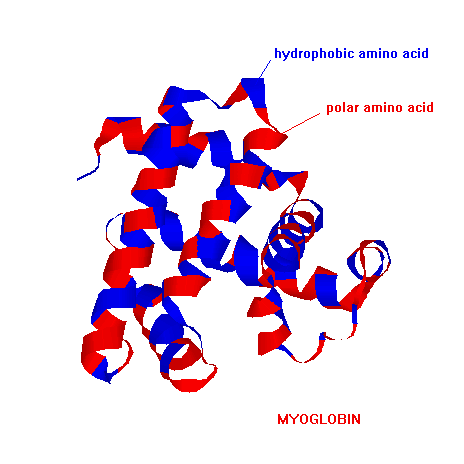 Tertiary – more folding occurs due the covalent/hydrogen bonds between amino acids and ___________bonding between R-groups. Still only consists of _____ polypeptide chain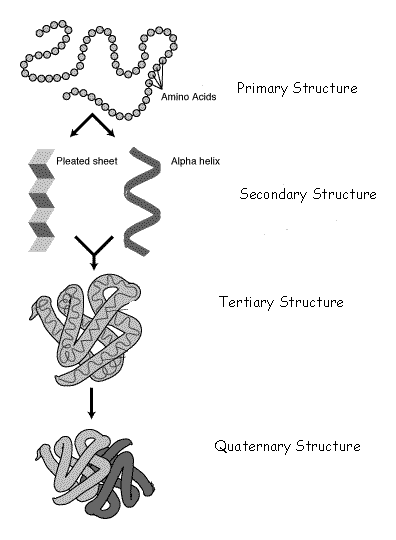 Quaternary – _______ or more polypeptide chains _____________. Example is hemoglobin (found in red blood cells)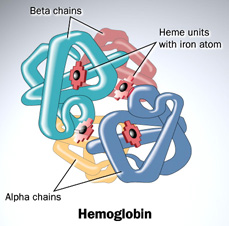 